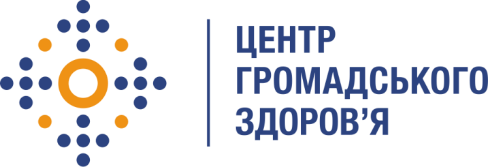 Державна установа 
«Центр громадського здоров’я Міністерства охорони здоров’я України» оголошує конкурс на відбір Консультанта Адміністратор ІС СЗХ(Системний аналітик) в рамках Проекту Глобального фонду для боротьби зі СНІДом, туберкульозом і малярією «Прискорення прогресу у зменшенні тягаря туберкульозу та ВІЛ-інфекції в Україні»Назва позиції: Адміністратор ІС СЗХ (Системний аналітик)Інформація щодо установи:Головним завданнями Державної установи «Центр громадського здоров’я Міністерства охорони здоров’я України» (далі – Центр) є діяльність у сфері громадського здоров’я. Центр виконує лікувально-профілактичні, науково-практичні та організаційно-методичні функції у сфері охорони здоров’я з метою забезпечення якості лікування хворих на соціально небезпечні захворювання, зокрема ВІЛ/СНІД, туберкульоз, наркозалежність, вірусні гепатити тощо, попередження захворювань в контексті розбудови системи громадського здоров’я. Центр приймає участь в розробці регуляторної політики і взаємодіє з іншими міністерствами, науково-дослідними установами, міжнародними установами та громадськими організаціями, що працюють в сфері громадського здоров’я та протидії соціально небезпечним захворюванням.Основні обов'язки:Координація впровадження медичної інформаційної системи в регіонах;Опис бізнес-процесів функціонування та бізнес-вимог розробки в медичній інформаційній системі;Розробка технічних та програмних завдань по доопрацюванням в медичній інформаційній системі;Розробка функціональних специфікацій, технічних завдань, опис процесів і процедур інтеграції різних модулів медичної інформаційної системи;Активна участь у робочих зустрічах з розробок в медичній інформаційній системі, обговорення можливих технічних рішень;Участь у робочих зустрічах щодо програмних потреб в системі та впровадження в регіонах.Вимоги до професійної компетентності:Вища освіта (в галузі інформаційних технологій/комп'ютерної інженерії, статистика та схожі);Досвід роботи в сфері інформаційних технологій (масштабні клієнт-серверні інформаційні системи, бази даних) - від 2 років;Досвід з впровадження/розробки медичних інформаційних систем;Досвід збору, аналізу та формалізації вимог кінцевих користувачів (або медичних програмних фахівців), знання нотації UML, BPMN;Досвід роботи з підключеними до ЦК ЕСОЗ медичними інформаційними системами(буде перевагою);Досвід роботи з API та вимогами ЕСОЗ - підтримка, розробка, аналіз вимог, формування ТЗ тощо(буде перевагою);Базове розуміння REST або/чи SOAP -архітектури, побудови ІТ сервісів, знання SQL;Чітке розуміння структур баз даних, теорій, принципів та практик;- Відкритість новим знанням та досвіду, готовність постійно вчитися і вдосконалювати свої навички;Англійська мова - технічний рівень.Резюме мають бути надіслані електронною поштою на електронну адресу: vacancies@phc.org.ua. В темі листа, будь ласка, зазначте: «177-2022 Адміністратор ІС СЗХ(Системний аналітик)»Термін подання документів – до 09 серпня 2022 року реєстрація документів 
завершується о 18:00.За результатами відбору резюме успішні кандидати будуть запрошені до участі у співбесіді. У зв’язку з великою кількістю заявок, ми будемо контактувати лише з кандидатами, запрошеними на співбесіду. Умови завдання та контракту можуть бути докладніше обговорені під час співбесіди.